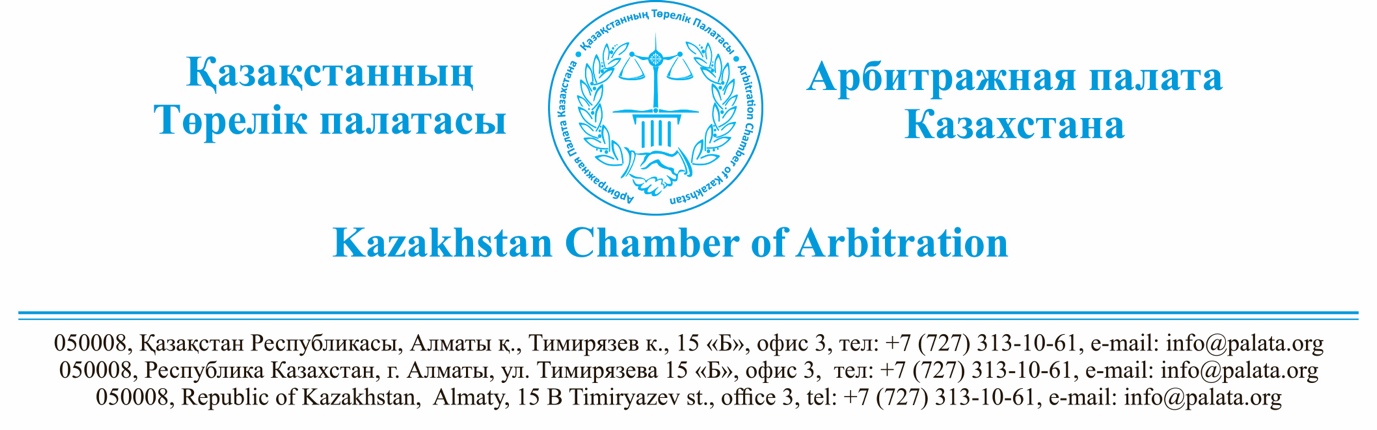 Представителю ТОО «KazWoodGroup»(по доверенности)Дюсенбаеву Р.Н.г. Нур-Султан, ул Достык 1, ВП 2  e-mail: info@yurcenter.kz Уважаемый Руслан  Нурланович!Арбитражная Палата Казахстана (далее по тексту: «АПК») изучив представленные Вами документы, сообщает следующее:В п. 4.2. статьи 4 Договора поставки № 14-ДПК  от 2 июня 2021 года (далее по тексту: «Договор») Стороны согласовали: «Если переговоры обеих Сторон не решают разногласий, то любая сторона вправе передать спор на разрешение в Арбитражный суд Республики Казахстан по месту нахождения истца». Тем самым определен способ рассмотрения спора – арбитражное разбирательство и место рассмотрения спора – по месту нахождения истца, так как стороны Договора находятся в разных городах Республики Казахстан: ТОО «KazWoodGroup» в г. Усть-Какменогорск, а ТОО «BTS Construction»  в г. Нур-Султан.К сожалению, АПК не располагает сведениями об арбитражном органе с наименованием «Арбитражный суд Республики Казахстан». Если арбитраж с таким наименованием действительно не существует, то Стороны Договора вправе:с волеизъявления обеих сторон Договора заключить новое арбитражное соглашение в отношении выбранного ими постоянно-действующего арбитражного органа; илиобратиться в судебный орган о признании данной оговорки недействительной в виду ее неисполнимости.В дополнение, позвольте обратить Ваше внимание, что в представленной Вами Доверенности от 04.08.2021 года отсутствует возможность представлять интересы Вашего Доверителя в арбитражных органах. Рекомендуем устранить данное упущение.С уважением,Сулейменов М.К.Председатель АПКАкадемик НАН РКд.ю.н., профессор